北京华联综合超市股份有限公司校园招聘信息我们是BHG北京华联集团成立于1993年，是目前中国规模最大的大型连锁商业集团之一。现拥有生活超市、高级超市、百货店、购物中心、奢侈品百货、国际合作等多种业态，建立了覆盖全国的连锁零售网络，拥有中国一流的商业管理资源、商品资源、品牌资源和人力资源。作为国际百货协会（IADS）里唯一的中国零售业会员、全球消费品论坛（Consumer Goods Forum）25个零售董事之一。北京华联综合超市股份有限公司成立于1996年6月，2011年11月29日在上海证券交易所挂牌上市（股票简称：华联综超，股票代码：600361），主营超市零售业务。我们需要的你是这样的有志在零售领域施展自我才华；良好的身体素质、心理素质；热情、积极、阳光、踏实；有团队合作精神和顾客服务意识；较好的沟通能力。招聘岗位及要求（统称：管培生）薪资待遇实习期间薪资标准大专生3000元/月，本科生/硕士生3200元/月签订实习协议实习培训地点：北京地区所属门店正式员工薪资标准公司遵循个人能力与任职岗位相匹配原则，建立健全各类人性化制度，为员工提供完善的福利保障，税前总收入在5-8万/年。签订劳动合同，成为正式员工后三十天内上五险一金。人才培养方案联系方式简历投递邮箱：bjdqhr@beijing-hualian.com微信招聘平台：请关注官方微信公众号【BHG生活超市LifeStyle】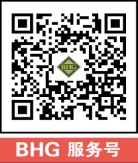 联系人：郭女士/武女士/唐女士联系电话：010-68341188-6038/6039/6116岗位名称学历专业要求招聘人数营运岗大专及以上无专业要求100采购岗大专及以上物流相关专业10财务岗本科/硕士财务、金融类相关专业10信息（ERP）岗本科/硕士计算机相关专业10人力资源岗大专及以上人力资源管理相关专业10